DYPLOM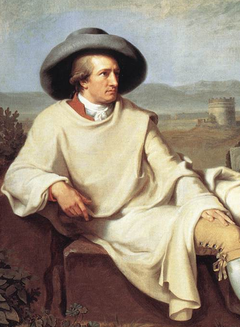 


otrzymuje
_______________________________________za zdobycie tytułu laureata – 3 miejsca w Międzynarodowym Konkursie Lingwistycznym z Języka Niemieckiegow roku szkolnym 2021/2022               Koordynator Konkursu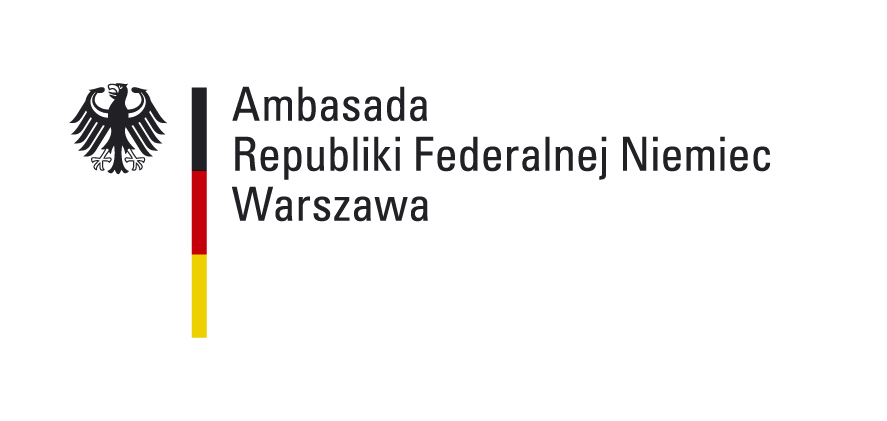 Warszawa, 10.06.2022